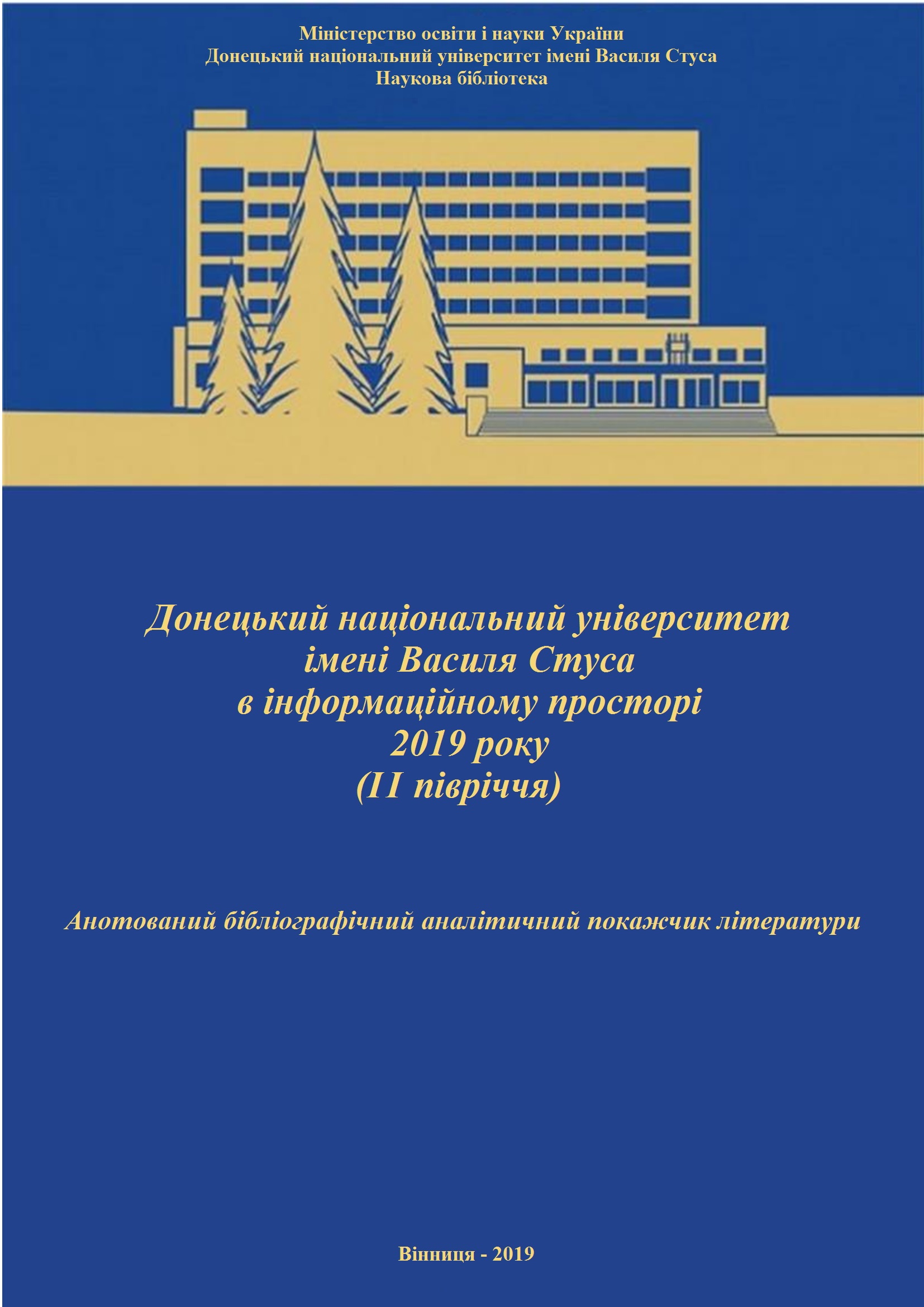 УДК 016:378:004Д 672Відповідальний за випуск                                                   Н. О. Карягінадиректор Науковоїбібліотеки ДонНУімені Василя СтусаУкладач, комп’ютерний набір                                              Т. І. МіщанДонецький національний університет імені Василя Стуса в інформаційному просторі 2019 року : анотований бібліографічний аналітичний покажчик літератури / Дон. нац. ун-т імені Василя Стуса ; [укладач : Т. І. Міщан ; відп. за ред. Н. О. Карягіна]. – [Вінниця : б. в.], 2019. – №2 (липень-грудень). – 27 с.Анотований бібліографічний аналітичний покажчик літератури «Донецький національний університет імені Василя Стуса в інформаційному просторі 2019 року» презентує широкому загалу всебічне висвітлення освітньої, виховної, наукової, просвітницької діяльності закладу вищої освіти за період ІІ-го півріччя  2019 року.Покажчик розрахований на здобувачів вищої освіти в педагогічній сфері, аспірантів, магістрантів, докторантів, науковців та бібліотекарів.УДК 016:378:004Наукова бібліотека ДонНУімені Василя СтусаВід укладачів   Цьогоріч Донецький національний університет імені Василя Стуса - один із провідних вищих навчальних закладів України відзначає 5-річчя від часу переїзду до міста Вінниці.    Не зважаючи на непрості обставини, педагогічний колектив університету не тільки зберіг глибоку шану до тих, хто заклав основи його наукових шкіл, а й з гордістю продовжує їхню справу.   Університет має визнану якість освіти, продовжує впроваджувати освітні інновації та співпрацювати з іншими навчальними закладами на державному та міжнародному рівнях.    Метою анотованого бібліографічного аналітичного покажчика «Донецький національний університет імені Василя Стуса в інформаційному просторі 2019 року»  є всебічне висвітлення освітньої, виховної, наукової, просвітницької діяльності університету за період ІІ-го півріччя поточного року.   Науково-аналітичний огляд статей про сьогодення Стусівського університету упорядковано з поточних надходжень до бібліотеки періодичних видань, матеріалів конференцій та електронних  інформаційних ресурсів поточного  року.   Літературу систематизовано в логічній послідовності за 8 розділами. В межах розділів матеріали подані в алфавітному порядку прізвищ авторів публікацій та назв документів.    Для зручності користування та всебічного розкриття змісту було розроблено до покажчика довідково-пошуковий апарат, який містить: передмову від укладачів, зміст, іменний покажчик.    Даний випуск покажчика призначений для науковців, студентів, працівників системи освіти та бібліотечних працівників. Бібліографічний опис здійснено за чинними в Україні стандартами.   Електронна версія покажчика розміщена на веб-порталі ДонНУ імені Василя Стуса.   Покажчик не претендує на повноту охоплення матеріалу.   Відбір літератури закінчено 31 грудня 2019 року.ЗМІСТЗагальні питання діяльності Університету…………………………………3Міжнародна співпраця………………………………………………………9Наукова діяльність Університету ……………………………. ……………10 Просвітницька, громадська діяльність науковців та студентів     Університету ………………………………………………                            12Університетські здобутки та перемоги……………………………………. 18 Із життя факультетів Стусівського університету…………………………  21 Рейтинги Університету………………………………………………………23 Вступна кампанія……………………………………………………………..25Іменний покажчик                                                                                            26Загальні питання діяльності Університету  Більше тисячі першокурсників «посвятили» у студенти Донецького національного університету імені Василя Стуса [Електронний ресурс]. – Режим доступу : https://www.myvin.com.ua/news/6723-bilshe-pivtory-tysiachi-studentiv-posviatyly-maizhe-pivtory-tysiachi-divchat-ta-iunakiv ; (Дата звернення : 4 вересня 2019 р.) – Назва з екрана.  Відбулося чергове засідання ректорату  [Електронний ресурс]. – Режим доступу : https://news.donnu.edu.ua/2019/12/17/vidbulosya-chergove-zasidannya-rektoratu-4/ ; (Дата звернення : 20 грудня 2019 р.) – Назва з екрана.На порядку денному засідання було розглянуто звіти деканів, заступників деканів та представників факультетів про поточну освітню діяльність та особливості просування бренду Стусівського університету.  Відкриття погруддя Василя Стуса в ДонНУ у Вінниці [Електронний ресурс]. – Режим доступу : https://www.youtube.com/watch?v=hSxLrEZviZo ; (Дата звернення : 4 вересня 2019 р.) – Назва з екрана.  Городиський, А. Донецький національний університет імені Василя Стуса. Бери вище : програма телеканалу UATV [Електронний ресурс] /А. Городиський, С. Шинкарук. - Режим доступу : https://www.youtube.com/watch?v=Oi0pBstX-eU ; (Дата звернення : 4 вересня 2019 р.) – Назва з екрана.У телепрограмі  йдеться про освітню та наукову діяльність, досягнення викладачів та студентів, проєкти соціальної дії, інновації у роботі, актуальні ініціативи, традиції Університетської родини та незабутнє студентське життя  у ДонНУ імені Василя Стуса.Гринюк, Р. Ф. 5 років на Подільській землі: становлення і визначення пріоритетів [Електронний ресурс] : інтерв’ю з ректором Донецького національного університету імені Василя Стуса Романом Федоровичем Гринюком / Р. Ф. Гринюк ; записала О. Топчій. – Режим доступу : https://news.donnu.edu.ua/2019/11/03/5-rokiv-na-podilskij-zemli-stanovlennya-i-vyznachennya-priorytetiv/ ; Дата звернення : 13 листопада 2019 р.). – Назва з екрана.Ректор Донецького національного університету імені Василя Стуса, заслужений юрист України, доктор юридичних наук, професор Роман Федорович Гринюк - про окупований Донецьк, переламні події, захоплення Університету окупантами, стратегічні рішення, переїзд до Вінниці, збереження атрибутів та традицій Університетської родини, успіхи та досягнення на Подільській землі.Гринюк, Р. П’ять років – у Вінниці : «переселений» ДонНУ очолив ТОП вінницьких вишів [Електронний ресурс] : інтерв’ю з ректором ДонНУ імені Василя Стуса, професором Романом Гринюком / Р. Гринюк ; спілкувалася О. Шуткевич. – Режим доступу : http://vinnitsaok.com.ua/archives/945987 ; (Дата звернення : 04 листопада 2019 р.). – Назва з екрана.В інтерв’ю із ректором ДонНУ імені Василя Стуса Р. Гринюком йдеться про Донецький національний університет, який попри нереально складні умови, зумів за п’ять років у екзилі вийти в топові позиції серед українських вишів.Два города – одно сердцебиение : воспоминания выпускницы ДонНУ в Виннице [Электронный ресурс]. – Режим доступа : https://dnews.dn.ua/news/723331;  (Дата обращения  : 30 июля 2019 р.). – Название с экрана.Донецкий национальный университет имени Василия Стуса перемещен в 2014 году из Донецка в Винницу. Сейчас в его составе 8 факультетов и один научно-учебный институт. Здесь учатся более 5 тыс. студентов. Вуз готовит 35 бакалаврских и 37 магистерских программ.День відкритих дверей у Стусівському університеті [Електронний ресурс] – Режим доступу : https://news.donnu.edu.ua/2019/11/30/den-vidkrytyh-dverej-u-stusivskomu-universyteti-2/; (Дата звернення : 2 грудня 2019 р.) . - Назва з екрана.Донецький національний університет розробив план роботи до 2025 року [Електронний ресурс]. – Режим доступу : http://vlasno.info/suspilstvo/dopomoga/sotsialni-proekti/item/31411-donetskyi-natsionalnyi-universyte ; (Дата звернення : 30 вересня 2019 р.) – Назва з екрана.Уже п'ять років, як Донецький національний університет імені Василя Стуса навчає студентів на території Вінниці. Цьогоріч у даному закладі здобуватимуть освіту 15 студентів з Донецької та Луганської областей. Дробот М. «Ім’я зобов’язує» [Електронний ресурс] : інтерв’ю із випускницею ДонНУ імені Василя Стуса Марією Дробот / М. Дробот ; записав А. Дулецький. – Режим доступу : https://news.donnu.edu.ua/2019/11/25/imya-zobovyazuye/ ; (Дата звернення : 27 листопада 2019 р.). -  Назва з екрана.Спогади випускниці ДонНУ М. Дробот про історію переїзду університету до Вінниці.Дядюк, К. «Ім’я зобов’язує» : в Донецькому національному університеті відкрили погруддя Василю Стусу [Електронний ресурс] / К. Дядюк. – Режим доступу : https://vezha.vn.ua/im-ya-zobov-yazuye-v-donetskomu-natsionalnomu-universyteti-vidkryly-pogruddya-vasylyu-stusu-fotoreportazh/; (Дата звернення : 4 вересня 2019 р.) – Назва з екрана.Заключне засідання Вченої ради університету [Електронний ресурс]. – Режим доступу : https://news.donnu.edu.ua/2019/07/02/zaklyuchne-zasidannya-vchenoyi-rady-universytetu-2/ ; (Дата звернення :10 липня 2019 р.) – Назва з екрана.Краковська, А. Донецьк і Вінниця : спогади і реалії сьогодення [Електронний ресурс] : інтерв’ю з кандидатом юридичних наук, доцентом, завідувачем кафедри теорії та історії держави і права та адміністративного права Анжелікою Краковською / А. Краковська ; спілкувалася О. Топчій. – Режим доступу : https://news.donnu.edu.ua/2019/10/30/doneczk-i-vinnyczya-spogady-i-realiyi-sogodennya/ ; (Дата звернення : 13 листопада 2019 р.). – Назва з екрана.Маламура, С. Погруддя Стуса відкрили у ДонНУ у Вінниці. Колектив сподівається на великий пам’ятник поету в звільненому Донецьку [Електронний ресурс]. – Режим доступу : http://naparise.com/posts/pohruddia-stusa-vidkryly-u-donnu-u-vinnytsi-kolektyv-spodivaietsia-na-velykyi-pamiatnyk-poetu-v-zvilnenomu-donetsku-foto-video; (Дата звернення : 3 вересня 2019 р.) – Назва з екрана.Нагорняк, Т. «Торуй свій шлях – той, що твоїм назвався…» : 5 років на Подільській землі [Електронний ресурс] / Т. Нагорняк, Ю. Пачос, О. Скопова [та ін.]. - Режим доступу : https://news.donnu.edu.ua/2019/11/05/toruj-svij-shlyah-toj-shho-tvoyim-nazvavsya-5-rokiv-na-podilskij-zemli/ ; ( Дата звернення : 13 листопада 2019 р.). – Назва з екрана.У статті презентовано здобутки Донецького національного університету імені Василя Стуса за 5 років перебування у вінницькому краї та перспективи розвитку навчального закладу.Нагорняк, Т. Університет з незламною долею [Електронний ресурс] : інтерв’ю з першим проректором ДонНУ імені Василя Стуса, доктором політичних наук, професором Тетяною Нагорняк / Т. Нагорняк, спілкувалася О. Топчій. -  Режим доступу : https://news.donnu.edu.ua/2019/11/28/universytet-z-nezlamnoyu-doleyu/ ; (Дата звернення : 2 грудня 2019 р.). – Назва з екрана.Спогади першого проректора ДонНУ імені Василя Стуса Тетяни Нагорняк про історію переїзду ДонНУ імені Василя Стуса до Вінниці, про непрості долі, велику силу духу та незламність борців за честь і славу рідної Alma Mater.Оленін, А. Донецькі отримали ім’я Стуса та дали Вінниці 63 мільйони [Електронний ресурс] / А. Оленін. – Режим доступу : http://vlasno.info/suspilstvo/dopomoga/tochka-zoru/item/32427-donetski-otrymaly-im-ia-stusa-ta-da ; (Дата звернення : 28 жовтня 2019 р.) – Назва з екрана.У статті йдеться про діяльність Донецького національного університету у місті Вінниці за період 2014-2019 рр.Оленін, А. «Народе мій, до тебе я ще верну…» – в ДонНУ у Вінниці відкрили погруддя Василя Стуса [Електронний ресурс] / А. Оленін. – Режимдоступу : http://vlasno.info/kultura/6/patriotichni-aktsiji/item/31639-narode-mii-do-tebe-ia-shche-vernu-v ; (Дата звернення : 4 вересня 2019 р.) – Назва з екрана.Притуляк, Н. «Гаряча вода по вівторках та четвергах»: студенти обирають орендоване житло [Електронний ресурс] / Н. Притуляк. – Режим доступу : http://vlasno.info/suspilstvo/dopomoga/tochka-zoru/item/32137-hariacha-voda-po-vivtorkakh-ta-chetver ; (Дата звернення : 24 жовтня 2019 р.) – Назва з екрана.У статті йдеться про умови проживання іногородніх студентів у Вінниці, у тому числі щодо вартості гуртожитків або винайму кімнати у квартирі та витрат на харчування.Притуляк, Н. З двох вінницьких університетів було відраховано 768 студентів. [Електронний ресурс]. – Режим доступу : http://vlasno.info/suspilstvo/dopomoga/osvita/item/32818-z-dvokh-vinnytskykh-universytetiv-bu ; (Дата звернення : 18 листопада 2019 р.) – Назва з екрана.Упродовж 2018-2019 років через різні причини : поїздку за кордон, розчарування у навчальному закладі, високу плату за навчання студенти найчастіше самі відраховуються з вишів. З Донецького університету відраховують через невиконання індивідуального навчального плану, несплату за навчання. Менше половини з них поновлюються на навчання у даному закладі.Публічна атестація аспірантів та докторантів Стусівського університету [Електронний ресурс]. – Режим доступу : https://news.donnu.edu.ua/2019/07/01/publichna-atestacziya-aspirantiv-ta-doktorantiv-stusivskogo-universytetu/ ; (Дата звернення : 10 липня 2019 р.) – Назва з екрана.У атестації взяли участь 4 докторанти 2-го року навчання та 4 докторанти 1-го року навчання, 13 аспірантів денної форми навчання та 13 аспірантів заочної форми навчання відповідно.Пустіва, В. Василь Стус у бронзі й на екрані / В. Пустіва // Вінницька газета. - 2019. - 6 вересня (№ 38). - С. 2  : фот.У Донецькому національному університеті імені Василя Стуса відкрили погруддя поета, ім’я якого носить заклад. Скрипник, В. Наймолодшому першокурснику - 16, найстаршому - 58 років / В. Скрипник // Голос України. - 2019. - 3 вересня (№ 166). - С. 7 : фот. Донецький національний університет імені Василя Стуса отримав ліцензії на 4 нові спеціальності й відкрив філію у Хмельницькому.Скрипник, В. Не здався режиму, так само вистояла його альма-матер / В. Скрипник // Голос України. - 2019. - 5 вересня (№ 168). -  С. 16.У головному корпусі Донецького національного університету імені Василя Стуса урочисто відкрили погруддя поета.Спогади, що об’єднують [Електронний ресурс]. – Режим доступу : https://news.donnu.edu.ua/2019/11/04/spogady-shho-obyednuyut/ ; (Дата звернення: 13 листопада 2019 р.). – Назва з екрана.Університетська родина Стусівського університету у всіх 3-х навчальних корпусах урочисто відзначила 5-річну річницю переїзду на Вінницьку землю.Стусівський університет у Вінниці встановив погруддя своєму видатному випускнику [Електронний ресурс]. – Режим доступу : http://i-vin.info/news/stusivskiy-universytet-u-vinnytsi-vstanovyv-pogruddya-svoyemu-vydatnomu-vypusknyku-31014 ; (Дата звернення : 4 вересня 2019 р.) – Назва з екрана.Стусівський університет випустив 1022 випускників [Електронний ресурс]. – Режим доступу : https://news.donnu.edu.ua/2019/07/12/stusivskyj-universytet-vypustyv-1022-vypusknykiv / ; (Дата звернення : 19 липня 2019 р.). – Назва з екрана.Топчій, О. Засідання Ради з якості вищої освіти [Електронний ресурс] / О. Топчій. - Режим доступу : https://news.donnu.edu.ua/2019/12/26/zasidannya-rady-z-yakosti-vyshhoyi-osvity/ ; (Дата звернення : 27 грудня 2019 р.). – Назва з екрана.Під час засідання Ради з якості вищої освіти ДонНУ імені Василя Стуса було розглянуто питання щодо : внесення змін до складу та затвердження плану роботи комітетів Ради з якості вищої освіти, обговорення попередніх підсумків діяльності факультетів у 2019 році (здобутки, загрози, перспективи).Чмир, О. Нові сторінки Стусівського університету на Подільській землі [Електронний ресурс] : інтерв’ю із випускником філологічного факультету ДонНУ імені Василя Стуса Олексієм Чмирем / О. Чмир ; записала О. Топчій. – Режим доступу : https://news.donnu.edu.ua/2019/10/25/novi-storinky-stusivskogo-universytetu-na-podilskij-zemli/ ; (Дата звернення : 14 листопада 2019 р.). – Назва з екрана.Про складну історію переїзду Стусівського університету з окупованого Донецька у 2014 році, формування ним нових сторінок діяльності на Подільській землі, внесок працівників у збереження серця Alma Mater, відстоювання його честі і слави.У Вінниці встановили погруддя найвідомішого випускника ДонНУ Василя Стуса [Електронний ресурс]. – Режим доступу : http://radio-mb.net.ua/6232-u-vnnic-vstanovili-pogruddya-nayvdomshogo-vipusknika-donnu-vasilya-stusa.html ; (Дата звернення : 24 жовтня 2019 р.) – Назва з екрана.У Вінниці в ДонНУ відкрили погруддя Стуса, великий пам’ятник обіцяють відкрити вже у звільненому Донецьку [Електронний ресурс]. – Режим доступу : https://rubryka.com/2019/09/03/donnu-stus/ ; (Дата звернення : 4 вересня 2019 р.) – Назва з екрана.У Вінниці в стінах ДонНУ відкрили погруддя Василя Стуса [Електронний ресурс]. – Режим доступу : http://vinnitsaok.com.ua/archives/936733; (Дата звернення : 5 вересня 2019 р.) – Назва з екрана.У холі головного корпусу Донецького національного університету відкрили погруддя Василя Семеновича Стуса – Героя України, поета, прозаїка, перекладача, літературознавця та правозахисника. Стус був випускником ДонНУ. Нині навчальний заклад носить його ім’я.

     33. У Вінниці відбулася посвята студентів у першокурсники ДонНУ імені Василя Стуса [Електронний ресурс]. – Режим доступу : http://vlasno.info/suspilstvo/dopomoga/osvita/item/31596-u-vinnytsi-vidbulasia-posviata-studen ; (Дата звернення : 5 вересня 2019 р.) – Назва з екрана.У Вінниці першокурсників ДонНУ посвятили у студенти[Електронний ресурс]. – Режим доступу : http://i-vin.info/news/u-vinnytsi-pershokursnykiv-donnu-posvyatyly-u-studenty-30971 ; (Дата звернення : 3 вересня 2019 р.) – Назва з екрана.На Європейській площі Вінниці урочисто студентські квитки отримали 1373 першокурсники Донецького національного університету імені Василя Стуса. 35.   У ДонНУ відкрили погруддя Стуса. Ідея відкриття пам’ятника Василю Стусу виникла ще у мирному українському Донецьку [Електронний ресурс]. – Режим доступу : https://vn.depo.ua/ukr/vn/u-donnu-vidkrili-pogruddya-stusa-201909041022739; (Дата звернення : 4 вересня 2019 р.) – Назва з екрана.36.   У приміщенні Інституту кормів та сільського господарства Поділля НААН відбулося перше засідання Вченої ради Донецького національного університету імені Василя Стуса [Електронний ресурс]. – Режим доступу : https://news.donnu.edu.ua/2019/08/28/u-prymishheni-instytutu-kormiv-ta-silskogo-gospodarstva-podillya-naan-vidbulosya-pershe-zasidannya-vchenoyi-rady-doneczkogo-naczionalnogo-universytetu-imeni-vasylya-stusa/ ; (Дата звернення : 2 вересня 2019 р.) – Назва з екрана.37.   У Стусівському університеті відбулося перше засідання Ради з якості вищої освіти [Електронний ресурс]. – Режим доступу : https://news.donnu.edu.ua/2019/10/31/u-stusivskomu-universyteti-vidbulosya-pershe-zasidannya-rady-z-yakosti-vyshhoyi-osvity/ ; (Дата звернення : 5 листопада 2019 р.) – Назва з екрана.У Стусівському університеті відбулося засідання стипендіальної комісії [Електронний ресурс]. – Режим доступу : https://news.donnu.edu.ua/2019/07/03/u-stusivskomu-universyteti-vidbulosya-zasidannya-stypendialnoyi-komisiyi/, (Дата звернення : 10 липня 2019 р.) – Назва з екрана. Університетська родина ДонНУ імені Василя Стуса поповнилась новим поколінням студентів [Електронний ресурс]. – Режим доступу : http://vin.gov.ua/news/ostanni-novyny/20875-universytetska-rodyna-donnu-imeni-vasylia-stusa-popovnylas-novym-pokolinniam-studentiv ; (Дата звернення : 3 вересня 2019 р.) – Назва з екрана.40.   Шендрик, О. «Майбутнє за нами!» [Електронний ресурс] : інтерв’ю з в. о. декана новоствореного факультету хімії, біології і біотехнологій, доктором хімічних наук, заслуженим професором ДонНУ імені Василя Стуса, заслуженим діячем науки і техніки України Олександром Шендриком / О. Шендрик ; записала Д. Нишпорська. – Режим доступу :  https://news.donnu.edu.ua/2019/12/03/majbutnye-za-namy-oleksandr-shendryk/ ; (Дата звернення : 3 грудня 2019 р.) – Назва з екрана.41.   Шуткевич, О. «Окончательное возвращение!» [Электронный ресурс] / О. Шуткевич. - Режим доступа : https://day.kyiv.ua/ru/article/taym-aut/okonchatelnoe-vozvrashchenie ; (Дата обращения : 9 сентября  2019 г.). - Название с э крана.В связи с 34 годовщиной со дня смерти украинского поэта и общественного деятеля в Донецком национальном университете установили бюст Василия Стуса.Экс-первый замгубернатора Винниччины Гижко стал аспирантом Донецкого университета [Электронный ресурс]. - Режим доступа: https://vinnytsianews.com/eks-pervyj-zamgubernatora-vinnichchiny-gizhko-stal-aspirantom-donetskogo-universiteta-foto/; (Дата обращения : 13 сентября 2019 г.). - Название с э крана.Бывший первый заместитель председателя Винницкой областной государственной администрации А. Гижко и депутат Винницкого областного совета Л. Станиславенко стали аспирантами Донецкого национального университета имени Василия Стуса.Яненко, О. «Університет переїхав людьми» : студенти «Стусівського» університету про переїзд з Донецька до Вінниці [Електронний ресурс] /О. Яненко. – Режим доступу : https://vezha.vn.ua/universytet-pereyihav-lyudmy-studenty-stusivskogo-universytetu-pro-pereyizd-z-donetska-do-vinnytsi/ ; (Дата звернення : 5 листопада 2019 р.). – Назва з екрана.3 листопада Донецький національний університет імені Василя Стуса відзначив п’ятиріччя свого переміщення до Вінниці – освітнього «феномену» сучасної України в умовах війни на Донбасі.Міжнародна співпрацяДвойные дипломы в ДонНУ : Как вуз-переселенец восстанавливал связи с Евросоюзом [Электронный ресурс]. - Режим доступа : https://dnews.dn.ua/news/723601 ; (Дата обращения : 25 октября 2019 г.). -  Название с экрана.Панельна дискусія «НАТО в сучасному світі: нові загрози та/або нові можливості» [Електронний ресурс]. - Режим доступу : https://news.donnu.edu.ua/2019/11/28/panelna-dyskusiya-nato-v-suchasnomu-sviti-novi-zagrozy-ta-abo-novi-mozhlyvosti/ ; (Дата звернення : 2 грудня 2019 р.). – Назва з екрана.На запрошення кафедри міжнародних відносин і зовнішньої політики ДонНУ імені Василя Стуса Вінницю відвідала директорка Центру інформації і документації НАТО в Україні Барбора Маронкова та поспілкувалася зі студентами -міжнародниками ДонНУ імені Василя Стуса з широкого кола питань міжнародної безпеки  та сучасних загроз, які впливають на політику НАТО.Топчій, О. Урочисте засідання Вченої ради Стусівського університету [Електронний ресурс]. - Режим доступу : https://news.donnu.edu.ua/2019/11/29/urochyste-zasidannya-vchenoyi-rady-stusivskogo-universytetu/ ; (Дата звернення : 2 грудня 2019 р.) . – Назва з екрана.На позачерговому засіданні Вченої ради ДонНУ імені Василя Стуса почесні атрибути, дипломи та посвідчення «Почесний доктор Донецького національного університету імені Василя Стуса» було вручено професору Університету Поля Сабатьє Тулуза ІІІ Ремі Шовену та професору, керівнику департаменту в Лабораторії молекулярних взаємодій і хімічної та фотохімічної реактивності в Університеті Поля Сабатьє Тулуза ІІІ Стефану Мазьєру (місто Тулуза, Франція).У Вінниці відбудеться освітній воркшоп про співпрацю України з НАТО [Електронний ресурс] : анонс заходу. - Режим доступу : https://vezha.vn.ua/u-vinnytsi-vidbudetsya-osvitnij-vorkshop-pro-spivpratsyu-ukrayiny-z-nato/ ; (Дата звернення : 20 грудня 2019 р.) . – Назва з екрана.Для студентів Донецького університету імені Василя Стуса, за підтримки посольства Великої Британії в Україні, відбудеться воркшоп, присвячений питанням співпраці України з НАТО.Наукова діяльність Університету48.  XII Міжнародна алгебраїчна конференція в Україні, присвячена 215-ій річниці з дня народження Віктора Буняковського [Електронний ресурс]. – Режим доступу : https://news.donnu.edu.ua/2019/07/08/xii-mizhnarodna-algebrayichna-konferencziya-v-ukrayini-prysvyachena-215-ij-richnyczi-z-dnya-narodzhennya-v-bunyakovskogo/ ; (Дата звернення : 10 липня 2019 р.). – Назва з екрана.Організаторами конференції виступили: Донецький національний університет імені Василя Стуса, Вінницький державний педагогічний університет імені Михайла Коцюбинського, Інститут математики Національної академії наук України, Київський національний університет імені Тараса Шевченка, КВНЗ «Вінницька академія неперервної освіти».49.   Топчій, О. Відкриття ХIX Міжнародної наукової конференції студентів та молодих учених «Управління розвитком соціально-економічних систем: глобалізація, підприємництво, стале економічне зростання» [Електронний ресурс] : анонс заходу / О. Топчій. – Режим доступу : https://news.donnu.edu.ua/2019/11/14/vidkryttya-hix-mizhnarodnoyi-naukovoyi-konferencziyi-studentiv-ta-molodyh-uchenyh-upravlinnya-rozvytkom-soczialno-ekonomichnyh-system-globalizacziya-pidp ; (Дата звернення : 14 листопада 2019 р.). – Назва з екрана. Науковий захід проходитиме на економічному факультеті Донецького національного університету імені Василя Стуса упродовж 13-15 листопада 2019 року.Топчій, О. Всеукраїнська науково-практична конференція «Правове забезпечення соціально-економічного розвитку: стан та перспективи» [Електронний ресурс] / О. Топчій. – Режим доступу : https://news.donnu.edu.ua/2019/10/11/vseukrayinska-naukovo-praktychna-konferencziya-pravove-zabezpechennya-soczialno-ekonomichnogo-rozvytku-stan-ta-perspektyvy/ ; (Дата звернення : 24 жовтня 2019 р.). – Назва з екрана.У  роботі Всеукраїнської науково-практичної конференції «Правове забезпечення соціально-економічного розвитку: стан та перспективи», присвяченої 35-річчю кафедри господарського права юридичного факультету Донецького національного університету імені Василя Стуса, взяли участь провідні науковці, висококваліфіковані фахівці з господарського права з 10 областей України та представники 15 закладів вищої освіти України.Топчій, О. Всеукраїнська наукова конференція «Археологія Поділля» [Електронний ресурс] / О. Топчій. – Режим доступу : https://news.donnu.edu.ua/2019/10/16/vseukrayinska-naukova-konferencziya-arheologiya-podillya/ ; (Дата звернення : 24 жовтня 2019 р.). – Назва з екрана.У роботі конференції «Археологія Поділля», що проходила на базі ДонНУ імені Василя Стуса, взяли участь провідні науковці-археологи України, представники Інституту археології Національної академії наук України,Науково-дослідницького центру «Рятівна археологічна служба» Інституту археології НАН України, кафедри археології Національного університету «Києво-Могилянська академія» та ін.Топчій, О. «Доля поляків і доля Вітчизни : погляд крізь століття» [Електронний ресурс] / О. Топчій. - Режим доступу : https://news.donnu.edu.ua/2019/11/21/dolya-polyakiv-i-dolya-vitchyzny-poglyad-kriz-stolittya/ ; (Дата звернення : 27 листопада 2019 р.) . – Назва з екрана.У Донецькому національному університеті імені Василя Стуса, за підтримки Управління у справах національностей і релігій Вінницької облдержадмініст-рації, відбулася Міжнародна міждисциплінарна науково-практична  краєзнавча конференція «Доля поляків і доля Вітчизни : погляд крізь століття» (Мовно-історичний портрет польської спільноти на Поділлі).Просвітницька, громадська діяльністьнауковців та студентівУніверситету53.   Ахновська, І. Вибір професії. Профільність навчання [Електронний ресурс] : відео-інтерв’ю з асистентом кафедри внутрішньої медицини ВНМУ імені Миколи Пирогова К. Заіченко та кандидатом економічних наук, доцентом кафедри ДонНУ імені Василя Стуса Інною Ахновською у прямому ефірі телепрограми «Ліцеїст» телеканалу «ВІТА» / К. Заіченко, І. Ахновська ; спілкувалися С. Голунова, Б. Зарія. – Режим доступу : http://vitatv.com.ua/proekti/liceyist/liceyist-2019-10-24/ ; (Дата звернення : 29 жовтня 2019 р.) . – Назва з екрана.Кандидат економічних наук, доцент кафедри ДонНУ імені Василя Стуса Інна Ахновська взяла участь у ролі експерта у прямому ефірі телепрограми «Ліцеїст» телеканалу «ВІТА» з питань проблеми вибору майбутнього у випускників, ознайомлення зі своєю майбутньою професією і остаточного її визначення.54.   Барибін, О. Кібербезпека [Електронний ресурс] : відео-інтерв’ю з в.о. декана фізико-технічного факультету ДонНУ імені Василя Стуса Олексієм Барибіним у прямому ефірі телепрограми «Ліцеїст» телеканалу «ВІТА» / О. Барибін ; спілкувалися С. Голунова, Б. Зарія. – Режим доступу : http://vitatv.com.ua/proekti/liceyist/liceyist-2019-12-12/ ; (Дата звернення : 20 грудня 2019 р.). – Назва з екрана.В. о. декана фізико-технічного факультету ДонНУ імені Василя Стуса Олексій Барибін взяв участь в прямому ефірі телепрограми «Ліцеїст» телеканалу «ВІТА» з питань кібербезпеки у ролі експерта.55.   В Виннице админсуд стал филиалом Донецкого университета [Электронный ресурс]. - Режим доступа : https://vinnytsianews.com/v-vinnitse-adminsud-stal-filialom-donetskogo-universiteta/ ; (Дата обращения : 11 сентября 2019 г.). - Название с экрана.Седьмой Апелляционный административный суд совместно с Донецким университетом имени Стуса создали юридическое пространство «Legal space» - открытое пространство для воплощения креативных идей юного поколения юристов.56.   Відкриття новорічної ялинки у Стусівському університеті [Електронний ресурс] – Режим доступу : https://news.donnu.edu.ua/2019/12/19/vidkryttya-novorichnoyi-yalynky-u-stusivskomu-universyteti/ ; (Дата звернення : 20 грудня 2019 р.). – Назва з екрана.57.   Вінниця прийматиме півфінал студентської першості світу з програмування [Електронний ресурс] – Режим доступу : https://vn.depo.ua/ukr/vn/vinnitsya-priymatime-pivfinal-studentskoi-pershosti-svitu-z-programuvannya-201910171046591; (Дата звернення : 21 жовтня 2019 р.). – Назва з екрана.Серед найкращих команд України у півфіналі студентської першості світу з програмування ІСРС у Південно-Східній Європі (SEERC) беруть участь чотири вінницькі команди : по дві команди ВНТУ і Донецького національного університету імені Василя Стуса.58.   Гала-концерт «Дебют першокурсника-2019» [Електронний ресурс] – Режим доступу : https://www.youtube.com/watch?v=2zDEsLcK6zE ; (Дата звернення : 27 листопада 2019 р.). – Назва з екрана.Наймасштабніший традиційний фестиваль юних талантів Стусівського університету «Дебют першокурсника» проходив за темою : «Мій Всесвіт».59.   «Допоки є Шевченка мова, то доти Україна є...» [Електронний ресурс]. - Режим доступу : https://library.vn.ua/news-and-events/meeting/2019-rik-meeting/dopoki-e-shevchenka-mova ; (Дата звернення : 27 листопада 2019 р.) . – Назва з екрана.Учасники вокального ансамблю «Оберіг» ДонНУ імені Василя Стуса взяли участь у літературно-мистецькому вечорі, присвяченому Дню української писемності та мови.60.   Дядюк, К. «Донбас: переPROчитання образу» : у Вінниці покажуть контрпропагандистську виставку [Електронний ресурс] : анонс заходу /К. Дядюк. - Режим доступу : https://vezha.vn.ua/donbas-pereprochytannya-obrazu-u-vinnytsi-pokazhut-kontrpropagandystsku-vystavku/ ; (Дата звернення : 17 вересня 2019 р.). – Назва з екрана.У Донецькому національному університеті імені Василя Стуса відкриють виставку «Донбас: переPROчитання образу», на якій представлять маловідомі матеріали з фондів Центрального державного архіву громадських об’єднань України, Галузевого державного архіву СБУ, а також документи з Державного архіву Донецької області.61.   Жлобницька, Ю. Учнівське самоврядування [Електронний ресурс] : відео-інтерв’ю з Головою студентської ради Юлією Жлобницькою та  представником студентської ради Анною Овцерою у прямому ефірі телепрограми «Ліцеїст» телеканалу «ВІТА» / Ю. Жлобницька, А. Овцера ; спілкувалися С. Голунова, Б. Зарія. – Режим доступу : http://vitatv.com.ua/proekti/liceyist/liceyist-2019-11-14/; (Дата звернення : 20 грудня 2019 р.) . – Назва з екрана.Представники студентської ради ДонНУ імені Василя Стуса взяли участь у ролі експертів в прямому ефірі телепрограми «Ліцеїст» телеканалу «ВІТА» з питань учнівського та студентського самоврядування.62.   Земля : якщо й продавати, то охороняти [Електронний ресурс]. – Режим доступу : https://library.vn.ua/news-and-events/klubna-afisha/2019-clubs/zemlya-yakshho-j-prodavati-to-oxoronyati ; (Дата звернення : 27 листопада 2019 р.) . – Назва з екрана.Викладач ДонНУ імені Василя Стуса О. Г. Яворська взяла участь у черговому засіданні екологічного клубу «День Х» на тему: «Земля: якщо й продавати, то охороняти», що відбувся у ВОУНБ ім. К. Тімірязєва.63.   Іонін, Є. Є.  Погляд на міжнародні стандарти фінансової звітності як перспективи розвитку бізнесу в Україні [Електронний ресурс] / Є. Є. Іонін   – Режим доступу :https://news.donnu.edu.ua/2019/11/04/naukovo-praktychnyj-seminar-poglyad-na-mizhnarodni-standarty-finansovoyi-zvitnosti-yak-perspektyvy-rozvytku-biznesu-v-ukrayini/ ; (Дата звернення : 13 листопада 2019 р.). – Назва з екрана.На економічному факультеті кафедра обліку, аналізу і аудиту розпочала цикл професійно-орієнтованих заходів, у складі яких заплановані науково-практичні семінари, «круглі столи», тренінги із залученням роботодавців та спеціалістів сфери бухгалтерського обліку, аудиту, оподаткування.64.   Кущ, П. Свобода слова : гібридна війна і ми / П. Кущ // Урядовий кур'єр. - 2019. - 12 вересня (№ 174). -  С. 1, 4 : фот. Директор донецького Інституту соціальних досліджень і політичного аналізу, доцент ДонНУ імені Василя Стуса В. Кіпень взяв участь у роботі V-го «Донбас Медіа Форуму 2019».65.   Літературні читання «Полум’яне слово Пантелеймона Куліша» [Електронний ресурс]. - Режим доступу : https://library.vn.ua/news-and-events/novini/2019-news/veresen-news-2019/polumyane-slovo-pantelejmona-kulisha ; (Дата звернення : 27 листопада 2019 р.) . – Назва з екрана.Учасники вокального ансамблю «Оберіг» ДонНУ імені Василя Стуса взяли участь у літературних читаннях, присвячених відзначенню 200-ліття від дня народження видатного українського письменника П. Куліша.66.   Лук’янович, Ю. У Вінниці відбулась екскурсія «Кредити, шуби та шлюб : про що писали вінницькі газети 100 років тому» [Електронний ресурс] / Ю. Лук’янович. – Режим доступу : https://www.news.vn.ua/u-vinnytsi-vidbulas-ekskursiia-kredyty-shuby-ta-shliub-pro-shcho-pysaly-vinnyts-ki-hazety-100-rokiv-tomu/ ; (Дата звернення : 13 грудня 2019 р.). – Назва з екрана.Екскурсія розроблена учасницею Майстерні міських екскурсій Школи вінницького гіда та асистентом кафедри журналістики ДонНУ імені Василя Стуса Аліною Рудченко.67.   Нишпорська, Д. Просимо на біс! [Електронний ресурс] / Д. Нишпор-ська. – Режим доступу : https://news.donnu.edu.ua/2019/11/15/prosymo-na-bis/ ; (Дата звернення : 13 листопада 2019 р.). – Назва з екрана.У міському Палаці мистецтв відбувся гала-концерт головного свята студентства ДонНУ імені Василя Стуса «Дебют першокурсника-2019». Цьогорічна тема дебюту: «Твій Всесвіт».68.   Оленін, А. Переселенці Вінниччини голосуватимуть на місцевих виборах [Електронний ресурс] / А. Оленін. - Режим доступу : http://vlasno.info/politika/vlada/vr/item/33540-pereselentsi-vinnychchyny-holosuvaty ; (Дата звернення : 19 грудня 2019 р.). – Назва з екрана.У статті голова Інституту соціальних досліджень та політичного аналізу, доцент ДонНУ імені Василя Стуса В. Кіпень коментує зміни, внесені Верховною Радою України до виборчого процесу.69.   Паніна, І. Про виставку «Донбас» : ПереPROчитання образу», присвячену історії Сходу України [Електронний ресурс] : відео-інтерв’ю з кандидаткою історичних наук, старшою викладачкою кафедри міжнародних відносин і зовнішньої політики, заступницею декана з навчальної роботи факультету історії та міжнародних відносин ДонНУ імені Василя Стуса Іриною  Паніною та керівником Центрального міжрегіонального відділу політики національної пам’яті в регіонах Українського інституту національної пам’яті Б. Галайком у прямому ефірі програми «Віч-на-віч» «Українського радіо. Вінниця» / Facebook. І. Паніна, Б. Галайко ; спілкувалася М. Перката. – Режим доступу : https://www.facebook.com/suspilne.radio.vinnytsia/videos/533498897218572/ ;(Дата звернення : 13 листопада 2019 р. ). – Назва з екрана. Основні меседжі виставки - подолання нав’язаного російською пропагандистською машиною негативного уявлення про Донбас, як «особливого» антиукраїнського регіону» та важливість історичної пам’яті.70.   Пачос, Ю. 28 років незалежності - ретроспектива подій, облич, суджень [Електронний ресурс] : відео-інтерв’ю з кандидаткою історичних наук, директоркою центру інноватики і стратегічного розвитку ДонНУ імені Василя Стуса Юлією Пачос у програмі «На часі» телеканалу «ВІТА» / Youtube. Юлія Пачос ; спілкувався О. Літвінов. – Режим доступу : https://www.youtube.com/watch?v=Nch7VYlfrW Y; (Дата звернення : 4 вересня 2019 р.). – Назва з екрана. Про основні знаменні та політичні події у житті країни за період незалежності.71.   Притуляк, Н. Встановила рекорд : вінничанка отримала дев'ять дипломів про вищу освіту [Електронний ресурс] / Н. Притуляк. – Режим доступу : http://vlasno.info/spetsproekti/1/persona/item/33538-vstanovyla-rekord-vinnychanka-otry; (Дата звернення : 19 грудня 2019 р.). – Назва з екрана. Вінничанка Надія Яворовенко захистила у ДонНУ імені Василя Стуса магістерську роботу і отримає дев'ятий диплом магістра зі спеціальності: Master of Business Administration (MBA, Бізнес-адміністрування). Дівчина закінчила п'ять вузів в Україні та чотири у Франції.72.   Рой, Н. Що сучасна молодь думає про Конституцію України? [Електронний ресурс] : відео-інтерв’ю зі студенткою 3 курсу юридичного факультету ДонНУ імені Василя Стуса Н. Рой у прямому ефірі програми «На часі» телеканалу «ВІТА» / Наталія Рой ; спілкувався О. Літвінов. - Режим доступу : http://vitatv.com.ua/proekti/na-chasi/na-chasi-2019-06-28/ ; (Дата звернення : 1 липня 2019 р.). – Назва з екрану.Студентка 3 курсу юридичного факультету ДонНУ імені Василя Стуса Наталія Рой у прямому ефірі програми «На часі» телеканалу «ВІТА» розмірковує про засади Основного Закону держави – Конституції України та бачення її і розуміння очима молоді.73.   Сертифікатна освітня програма «Розвиток управлінської компетентності» [Електронний ресурс]. – Режим доступу : https://news.donnu.edu.ua/2019/11/19/sertyfikatna-osvitnya-programa-rozvytok-upravlinskoyi-kompetentnosti/ ; (Дата звернення : 20 листопада 2019 р.). – Назва з екрана. Донецький національний університет імені Василя Стуса реалізує унікальну  сертифікатну освітню програму «Розвиток управлінської компетентності», спрямовану на формування загальних, професійних та особистісних компетентностей керівників, вміння підбирати сучасні інструменти управлінського впливу і взаємодії в умовах невизначених ситуаційних змін. Учасниками програми є 43 керівники TOP-рівня і 27 Junior-рівня ДП «Електричні системи».74.   Співпраця з ДонНУ імені Василя Стуса [Електронний ресурс]. – Режим доступу : http://ndekc.vn.ua/node/61 ; (Дата звернення : 20 листопада 2019 р.). – Назва з екрана. У рамках співпраці, студенти, аспіранти та молоді учені факультету хімії, біології і біотехнологій ДонНУ імені Василя Стуса ознайомилися із роботою Вінницького НДЕКЦ МВС.75.    Стусові вірші звучали коло його пам’ятника у Вінниці [Електронний ресурс]. – Режим доступу : http://i-vin.info/news/stusovi-virshi-zvuchaly-kolo-yogo-pam-yatnyka-u-vinnytsi-31025 ; (Дата звернення : 5 вересня 2019 р.). – Назва з екрана.76.   Топчій, О. Нові аспекти управлінської компетентності для розвитку громади [Електронний ресурс] / О. Топчій . – Режим доступу : https://news.donnu.edu.ua/2019/10/18/novi-aspekty-upravlinskoyi-kompetentnosti-dlya-rozvytku-gromady/ ; (Дата звернення : 5 вересня 2019 р.). – Назва з екрана.З метою підвищення рівня управлінської компетентності керівного складу комунальних підприємств Вінницької міської ради Донецький національний університет імені Василя Стуса спільно із громадською організацією «Філософія Серця» та Вінницькою міською радою започаткували новий проєкт «Нові аспекти управлінської компетентності для розвитку громади».77.   Топчій, О. «Донбас»: переPROчитання образу» [Електронний ресурс] / О. Топчій. – Режим доступу : https://news.donnu.edu.ua/2019/09/19/donbas-pereprochytannya-obrazu-2/ ; (Дата звернення  : 24 жовтня 2019 р.). – Назва з екрана. У Донецькому національному університеті імені Василя Стуса відбулося відкриття інформаційно-просвітницької, контрпропагандистської виставки «Донбас»: переPROчитання образу», присвяченої історії Сходу України.78.   У Вінниці чиновники пішли у школу політики і адміністрування [Електронний ресурс]. - Режим доступу : https://www.news.vn.ua/u-vinnytsi-chynovnyky-pishly-u-shkolu-polityky-i-administruvannia/ ; (Дата звернення : 13 грудня  2019 р.). – Назва з екрана.У ДонНУ ім. Василя Стуса розпочала роботу ІІІ Всеукраїнська школа публічної політики та адміністрування – освітній проект, який реалізовується ГО «Центр аналізу та розвитку громадських комунікацій «Діалог».79.   Українська діаспора : найяскравіші постаті літературного саду [Електронний ресурс]. - Режим доступу : https://library.vn.ua/news-and-events/meeting/2019-rik-meeting/3-kvartal-zustrichi/ukraiinska-diaspora ; (Дата звернення : 5 вересня 2019 р.). – Назва з екрана.У ВОУНБ ім. К. Тімірязєва доктор філологічних наук, професор, завідувач кафедри теорії та історії української та світової літератури ДонНУ імені Василя Стуса Віра Просалова прочитала лекцію-візуалізацію на тему : «Українська діаспора : найяскравіші постаті літературного саду» у рамках інтелектуально-просвітницького проекту «На перетині культур».80.   Час змін [Електронний ресурс] : відео-інтерв’ю з представником Комітету виборців у Вінницькій області В. Теленем та деканом факультету історії та міжнародних відносин ДонНУ імені Василя Стуса Ю. Теміровим у прямому ефірі проєкту «Час змін» радіо «Місто над Бугом» / Facebook. Владислав Телень, Юрій Теміров ; спілкувалися Н. Тодоровська, О. Семко. - Режим доступу : https://www.facebook.com/radiomistonadbugom/videos/%D1%87%D0%B0%D1%81-%D0%B7%D0%BC%D1%96%D0%BD-%D0%B7-%D0%B2%D0%BB%D0%B0%D0%B4%D0%B8%D1%81%D0%BB%D0%B0%D0%B2%D0%BE%D0%BC-%D1%82%D0%B5%D0%BB%D0%B5%D0%BD%D0%B5%D0%BC-%D1%82%D0%B0-%D1%8E%D1%80%D1%96%D1%94%D0%BC-%D1%82%D0%B5%D0%BC%D1%96%D1%80%D0%BE%D0%B2%D0%B8%D0%BC/392402988099340/ ; (Дата звернення : 10 жовтня 2019 р.). – Назва з екрана.81.   Час змін [Електронний ресурс] : відео-інтерв’ю з кандидатом економічних наук, доцентом ДонНУ імені Василя Стуса І. Ахновською у прямому ефірі проєкту «Час змін» радіо «Місто над Бугом» / Facebook. Інна Ахновська ; спілкувалися Н. Тодоровська, О. Семко. - Режим доступу : https://ru-ru.facebook.com/radiomistonadbugom/videos/3022885857740484/ ; (Дата звернення : 20 грудня 2019 р.). – Назва з екрана.Кандидат економічних наук, доцент кафедри ДонНУ імені Василя Стуса І. Ахновська у ефірі місцевого радіо інформує широкий загал слухачів про інновації маркетингу, чорну п’ятницю та психологію і різні категорії  споживачів.82.   Яненко, О. Вінницька станція «глибокого» сортування сміття тимчасово зачиняється : організація «EcoHope» шукає еко-волонтерів [Електронний ресурс] / О. Яненко. – Режим доступу : https://vezha.vn.ua/vinnytska-stantsiya-glybokogo-sortuvannya-smittya-tymchasovo-zachynyayetsya-organizatsiya-ecohope-shukaye-eko-volonteriv-foto/ ; (Дата звернення : 10 жовтня 2019 р.). – Назва з екрана.Команда активістів об’явила про тимчасову паузу в роботі станції у зв’язку з нестачею «ідейних» волонтерів та перенасиченням станції вторсировиною.83.   Яненко, О. Вінницька станція сортування сміття «Ecohope» шукає нове приміщення [Електронний ресурс] / О. Яненко. – Режим доступу : https://vezha.vn.ua/vinnytska-stantsiya-sortuvannya-smittya-ecohope-shukaye-nove-prymishhennya/ ; (Дата звернення : 5 листопада 2019 р.). – Назва з екрана.Вінницька станція сортування сміття «Ecohope» шукає нове приміщення для свого освітнього проєкту, оскільки власники будівлі не задоволені накопиченням великої кількості вторсировини у підвалі.Університетські здобутки та перемоги84.   Бельденіч, І. Урядом за особливі досягнення молоді у розбудові країни було відзначено двох вінничанок [Електронний ресурс] / І. Бельденіч. – Режим доступу : http://naparise.com/posts/uriadom-za-osoblyvi-dosiahnennia-molodi-u-rozbudovi-krainy-bulo-vidznacheno-dvokh-vinnychanok ; (Дата звернення : 1 серпня 2019 р.) . – Назва з екрана.Премію Кабінету Міністрів України отримала в.о. декана біологічного факультету Донецького національного університету імені Василя СтусаОвчинникова Юлія – за культурно-мистецьку та наукову діяльність, збереження і популяризацію історичної та культурної спадщини.85.   Викладачі Донецького та педагогічного університетів отримали державні нагороди [Електронний ресурс]. – Режим доступу : https://vn.depo.ua/ukr/vn/dvoe-vikladachiv-vinnitskikh-vishiv-otrimali-derzhavni-nagorodi-201910071041159 ; (Дата звернення : 24 жовтня 2019 р.). - Назва з екрана. Професор ДонНУ імені Василя Стуса Леонід Кістерський отримав почесне звання «Заслужений працівник науки і техніки України».86.   Дві вінничанки здобули премії Кабміну [Електронний ресурс]. – Режим доступу : https://vn.depo.ua/ukr/vn/dvi-vinnichanki-zdobuli-premii-kabminu-201908011005305 ; (Дата звернення : 24 жовтня 2019 р.). - Назва з екрана.За особливі досягнення у розбудові держави в. о. декана біологічного факультету Юлію Овчинникову нагороджено Премією Кабінету Міністрів України. 87.   ДонНУ імені Василя Стуса – переможець! [Електронний ресурс]. – Режим доступу : https://news.donnu.edu.ua/2019/11/25/donnu-imeni-vasylya-stusa-peremozhecz/ ; (Дата звернення : 27 листопада 2019 р.). - Назва з екрана.Команда ДонНУ імені Василя Стуса, у рамках проведення XV літньої Універсіади, вдруге отримала перемогу в обласних змаганнях із кульової стрільби.88.   Лєхова, М. Незрячий український Герой Віктор Смірнов став Чемпіоном світу з плавання [Електронний ресурс] / М. Лєхова. – Режим доступу : https://vn.20minut.ua/Sport/nezryachiy-ukrayinskiy-geroy-viktor-smirnov-stav-chempionom-svitu-z-pl-10941051.html ; (Дата звернення : 24 жовтня 2019 р.). - Назва з екрана.Випускник ДонНУ імені Василя Стуса став Чемпіоном світу з паралімпійсь-кого плавання на дистанції у 100 метрів.
89.   Марина Сотник про перемогу в конкурсі «Міс Вінниця», відбір до «Міс Україна» та власний благодійний проект [Електронний ресурс]. – Режим доступу : http://radio-mb.net.ua/6170-marina-sotnik-pro-peremogu-u-konkurs-ms-vnnicya-vdbr-do-ms-ukrayina-ta-vlasniy-blagodyniy-proekt.html ; (Дата звернення : 24 жовтня 2019 р.). - Назва з екрана.90.   Притуляк, Н. «Я задоволений як собою, так і партнеркою»– вінничани «настріляли» золото на Чемпіонаті України [Електронний ресурс]. – Режим доступу : http://vlasno.info/kultura/7/konkursi/item/30847-ya-zadovolenyi-iak-soboiu-tak-i-partn ; (Дата звернення : 24 жовтня 2019 р.), - Назва з екрана. Студент ДонНУ імені Василя Стуса Богдан Кириленко у складі вінницької команди майстрів спорту з кульової стрільби отримав перемогу у змаганнях.91.   Радіо, С. Студентка Навчально-наукового інституту хімії – переможець Міжнародного конкурсу [Електронний ресурс] / С. Радіо. – Режим доступу : https://news.donnu.edu.ua/2019/07/11/studentka-navchalno-naukovogo-instytutu-himiyi-peremozhecz-mizhnarodnogo-konkursu/ ; (Дата звернення : 24 жовтня 2019 р.), - Назва з екрана.Студентка ІІІ курсу Навчально-наукового інституту хімії Юлія Олексій отримала перемогу у Міжнародному конкурсі творчих робіт, присвяченому Міжнародному року періодичної системи.92.   Студенти Стусівського університету – переможці XIV Літньої Універсіади закладів вищої освіти Вінницької області [Електронний ресурс]. – Режим доступу : https://news.donnu.edu.ua/2019/07/03/studenty-stusivskogo-universytetu-peremozhczi-xiv-litnoyi-universiady-zakladiv-vyshhoyi-osvity-vinnyczkoyi-oblasti/ ; (Дата звернення : 10 липня 2019 р.) – Назва з екрана.Студенти ДонНУ імені Василя Стуса взяли активну участь у Вінницькій обласній Універсіаді та здобули І-е місце у загальнокомандному заліку.93.   Студенти Стусівського університету перемогли в міжвузівських змаганнях з легкоатлетичного кросу [Електронний ресурс]. – Режим доступу : https://news.donnu.edu.ua/2019/10/10/studenty-stusivskogo-universytetu-peremogly-v-mizhvuzivskyh-zmagannyah-z-lekoaletychnogo-krosu/ ; (Дата звернення : 24 жовтня 2019 р.) – Назва з екрана.Команда спортсменів-бігунів Донецького національного університету імені Василя Стуса отримала перемогу у змаганнях з легкоатлетичного кросу серед 15 ЗВО Вінниччини.94.   Студенти з трьох вінницьких вишів отримають стипендії імені Грушевського [Електронний ресурс]. – Режим доступу : http://vlasno.info/suspilstvo/dopomoga/osvita/item/33388-studenty-z-trokh-vinnytskykh-vyshiv-o ; (Дата звернення : 13 грудня 2019 р.) – Назва з екрана.Троє студентів вінницьких вишів отримали академічні стипендії імені Михайла Грушевського. Серед нагороджених, Іванна Рибак – студентка Донецького національного університету імені Василя Стуса.95.  Студентка Навчально-наукового інституту хімії – переможець Міжнародного конкурсу [Електронний ресурс]. – Режим доступу : https://news.donnu.edu.ua/2019/07/11/studentka-navchalno-naukovogo-instytutu-himiyi-peremozhecz-mizhnarodnogo-konkursu/ ; (Дата звернення : 19 липня 2019 р.) . – Назва з екрана.Студентка ІІІ курсу навчально-наукового інституту хімії Юлія Олексій отримала перемогу у Міжнародному конкурсі творчих робіт, присвяченому періодичній системі елементів.Із життя факультетів Стусівського університету96.   Бортун, К. Літературно-мистецький вечір «Допоки є Шевченка мова, то доти Україна є…» [Електронний ресурс] / К. Бортун. - Режим доступу : https://news.donnu.edu.ua/2019/11/07/literaturno-mysteczkyj-vechir-dopoky-ye-shevchenka-mova-to-doty-ukrayina-ye/ ; ( Дата звернення : 13 листопада 2019 р.). – Назва з екрана.Студенти 1-4 курсів спеціальності «Українська мова та література» та викладачі філологічного факультету Стусівського університету взяли участь у літературно-мистецькому вечорі, присвяченому Дню української писемності та мови.97.   День HR-менеджера [Електронний ресурс] – Режим доступу : https://news.donnu.edu.ua/2019/09/19/den-hr-menedzhera/ ; (Дата звернення : 10 жовтня 2019 р.). – Назва з екрана.З нагоди професійного свята у молодіжному центрі «Квадрат» відбувся HR FEST DONNU 2019 за участі провідних фахівців-практиків у сфері управління персоналом, викладачів та студентів економічного факультету Стусівського університету.98.   Діалог із ключовим стейкхолдером закладу вищої освіти – роботодавцем [Електронний ресурс] – Режим доступу : https://news.donnu.edu.ua/2019/12/20/dialog-iz-klyuchovym-stejkholderom-zakladu-vyshhoyi-osvity-robotodavczem/ ; (Дата звернення : 20 грудня 2019 р.). – Назва з екрана.Кафедра педагогіки, фізичної культури та управління освітою організувала зустріч студентів філологічного факультету із потенційним роботодавцем - директором фізико-математичної гімназії № 17 м. Вінниці В. М. Нестюк, яка розкрила студентам секрети успішності сучасного вчителя, розповіла про  варіанти працевлаштування та  надала пропозиції щодо покращення якості практичної підготовки здобувачів вищої освіти.99.   Літературна зустріч-рефлексія з Наталкою Доляк і Сергієм Татчиним! [Електронний ресурс]. - Режим доступу : https://news.donnu.edu.ua/2019/12/02/literaturna-zustrich-refleksiya-z-natalkoyu-dolyak-i-sergiyem-tatchynym/ ; ((Дата звернення : 3 грудня 2019 р.). – Назва з екрана.На філологічному факультеті відбулося відкрите практичне заняття - зустріч студентів ОП «Українська мова та література» СО «Магістр» з відомими вінницькими письменниками ‒ Наталкою Доляк і Сергієм Татчиним.100.   Нишпорська, Д. Зустріч з представниками Українського інституту національної пам’яті [Електронний ресурс]. - Режим доступу : https://news.donnu.edu.ua/2019/11/20/zustrich-z-predstavnykamy-ukrayinskogo-instytutu-naczionalnoyi-pamyati/ ; (Дата звернення : 20 листопада 2019 р.). – Назва з екрана.Під час зустрічі представники Українського інституту національної пам’яті (УІНП) ознайомили студентів і викладачів Донецького національного університету імені Василя Стуса із діяльністю самого інституту та проблемними точками в історії нашої держави, у т. ч. і з темою Голодомору 1932-1933 рр.101.   Over, V. Які вони - сонячні діти? [Електронний ресурс] / V. Over. - Режим доступу : https://vn.20minut.ua/Vid-Chytachiv/yaki-voni---sonyachni-diti-10969628.html; (Дата звернення : 12 грудня 2019 р.). – Назва з екрана.Студенти-психологи Донецького національного університету імені Василя Стуса, під час зустрічі з представниками Вінницького Центру розвитку дітей із синдромом Дауна ГО «Вінниця Даун синдром», отримали практичні знання з особливостей психічного та особистісного розвитку дітей із Синдромом Дауна.102.   Панько, В. Круглий стіл «Вплив антропогенного забруднення на екосистему Вінниччини» [Електронний ресурс] / В. Панько. - Режим доступу : https://news.donnu.edu.ua/2019/11/05/kruglyj-stil-vplyv-antropogennogo-zabrudnennya-na-ekosystemu-vinnychchyny/ ; (Дата звернення : 13 листопада 2019 р.). – Назва з екрана.На біологічному факультеті відбулося засідання круглого столу на тему : «Вплив антропогенного забруднення на екосистему Вінниччини» за участі начальника Державної екологічної інспекції у Вінницькій області Ю. В. Дубового.103.   Про підсумки ІІ етапу ХХ Міжнародного конкурсу з української мови імені Петра Яцика [Електронний ресурс]. – Режим доступу : https://news.donnu.edu.ua/2019/11/20/pro-pidsumky-ii-etapu-hh-mizhnarodnogo-konkursu-z-ukrayinskoyi-movy-imeni-petra-yaczyka/ ; (Дата звернення : 20 листопада 2019 р. ). – Назва з екрана. 104.   Топчій, О. ХХ Міжнародний конкурс з української мови імені Петра Яцика у Донецькому національному університеті імені Василя Стуса [Електронний ресурс] / О. Топчій. – Режим доступу : https://news.donnu.edu.ua/2019/11/07/hh-mizhnarodnyj-konkurs-z-ukrayinskoyi-movy-imeni-petra-yaczyka-u-doneczkomu-naczionalnomu-universyteti-imeni-vasylya-stusa/ ; (Дата звернення : 13 листопада 2019 р.). – Назва з екрана.На філологічному факультеті Донецького національного університету імені Василя Стуса пройшов ІІ-й етап ХХ Міжнародного конкурсу з української мови імені Петра Яцика, участь у якому взяли 42 студенти філологічного факультету та факультету іноземних мов, фізико-технічного, економічного, юридичного факультетів, факультету інформаційних і прикладних технологій та факультету хімії, біології і біотехнологій.105.   Топчій, О. Представники Стусівського університету взяли участь у ХІХ Всеукраїнському диктанті національної єдності [Електронний ресурс] / О. Топчій. – Режим доступу : https://news.donnu.edu.ua/2019/11/08/predstavnyky-stusivskogo-universytetu-vzyaly-uchast-u-hih-vseukrayinskomu-dyktanti-naczionalnoyi-yednosti/ ; (Дата звернення : 13 листопада 2019 р. ). – Назва з екрана. У ХІХ Всеукраїнському диктанті національної єдності «Від бересту – до «цифри» взяли участь 95 студентів та викладачів філологічного, економічного, юридичного, фізико-технічного факультетів та факультету іноземних мов ДонНУ імені Василя Стуса.106.   Факультет математики та інформаційних технологій вітає Сергія Сергійовича Гладіголова із перемогою у Hackathon Data Science  [Електронний ресурс]. – Режим доступу : https://news.donnu.edu.ua/2019/07/11/fakultet-matematyky-ta-informaczijnyh-tehnologij-vitaye-gladigolova-sergiya-sergijovycha-iz-peremogoyu-u-hackathon-data-science-02-07-07-06-2019/ ; (Дата звернення : 19 липня 2019 р.). – Назва з екрана.107.   Фишка вуза-переселенца: В ДонНУ в Виннице готовят биохимиков [Электронный ресурс]. - Режим доступа : https://dnews.dn.ua/news/723250 ; (Дата обращения : 31 июля 2019 г.). – Название с экрана.В учебно-научном институте химии вуза-переселенца – Донецкого национального университета имени Василия Стуса проводят экспериментальные исследования, длительность которых от нескольких секунд до нескольких лет.Рейтинги Університету108.   Вінницький університет потрапив у рейтинг кращих вузів Східної Європи і Центральної Азії [Електронний ресурс]. – Режим доступу : https://www.wave.vinnica.ua/misto/vinnyczkyj-universytet-potrapyv-u-rejtyng-krashhyh-vuziv-shidnoyi-yevropy-i-czentralnoyi-aziyi/ ; (Дата звернення – 16 жовтня 2019 р.). – Назва з екрана.Донецький національний університет імені Василя Стуса та Вінницький національний технічний університет увійшли до рейтингу кращих університетів Східної Європи і Центральної Азії за версією британської консалтингової компанії QS. Стусівський університет опинився у третій сотні, а Вінницький – у четвертій.109.   Кращі класичні університети України [Електронний ресурс]. – Режим доступу : http://osvita.ua/vnz/rating/25713/; (Дата звернення : 10 липня 2019 р.). – Назва з екрана.У Консолідованому рейтингу вищих навчальних закладів України 2019 року ДонНУ імені Василя Стуса посів 9-е місце серед класичних університетів України.110.   Кращі навчальні заклади регіонів України [Електронний ресурс]. – Режим доступу : http://osvita.ua/vnz/rating/25716/; (Дата звернення : 10 липня 2019 р.). - Назва з екрана.У консолідованому рейтингу вищих навчальних закладів України 2019 року ДонНУ імені Василя Стуса посів 4-е місце серед вишів центрального регіону України.111.   Опублікований консолідований рейтинг вишів України – 2019 [Електронний ресурс. - Режим доступу : http://osvita.ua/vnz/rating/25758/ ; (Дата звернення : 10 липня 2019 р.). – Назва з екрана.У консолідованому рейтингу вищих навчальних закладів України 2019 року ДонНУ імені Василя Стуса посів 21-е місце серед 240 закладів вищої освіти України.112.   Рейтинг вищих навчальних закладів Вінниці [Електронний ресурс]. – Режим доступу : http://osvita.ua/vnz/rating/45455/ ; (Дата звернення : 10 липня 2019 р.). - Назва з екрана.У консолідованому рейтингу вищих навчальних закладів України 2019 року ДонНУ імені Василя Стуса посів 2-е місце серед вузів Вінниці.113.   Cтало відомо, які вінницькі виші потрапили до міжнародного рейтингу [Електронний ресурс]. – Режим доступу : https://vn.depo.ua/ukr/vn/ctalo-vidomo-yaki-vinnitski-vuzi-potrapili-do-mizhnarodnogo-reytingu-201910161045965 ; (Дата звернення : 24 жовтня 2019 р.). – Назва з екрана.Донецький національний університет імені Василя Стуса та Вінницький національний технічний університет потрапили до числа 350 найкращих вишів Центральної Європи та Східної Азії, посівши відповідно місця у третій (241-250) та четвертій (301-350) сотні.114.   Три вінницькі університети потрапили до ТОП-50 в Україні [Електронний ресурс]. – Режим доступу : https://vezha.vn.ua/try-vinnytski-universytety-potrapyly-do-top-50-v-ukrayini/ ; (Дата звернення : 15 жовтня 2019 р.) – Назва з екрана.До списку 50 кращих українських вишів цьогорічного рейтингу Інформаційного ресурсу Osvita.ua потрапили три вінницьких університети. ДонНУ імені Василя Стуса посів 21-е місце.115.   Шендрик, О. Стусівський університет : 5 років [Електронний ресурс] : інтерв’ю з в. о. декана новоствореного факультету хімії, біології і біотехнологій Донецького національного університету імені Василя Стуса, доктором хімічних наук, заслуженим професором ДонНУ імені Василя Стуса, заслуженим діячем науки і техніки України О. Шендриком у прямому ефірі радіо «Місто над Бугом» / Youtube. Олександр Шендрик ; спілкувалася М. Перката. – Режим доступу : https://www.youtube.com/watch?v=lUJrQa2d37g ; (Дата звернення : 14 листопада 2019 р.). – Назва з екрана.За 5 років перебування у Вінниці Університет отримав ім'я Василя Стуса та став кращим ЗВО регіону за консолідованим рейтингом Оsvita.ua.Вступна кампанія116.   Гриневич, Л. «В трех вузах-переселенцах выросли объемы госзаказа» [Электронный ресурс] : выступление министра образования Гриневич Л. на брифинге МОН Украины. – Режим доступа : https://dnews.dn.ua/news/724159 ; (Дата обращения : 7 августа 2019 г.). - Название с экрана.В Украине в 2019 году увеличились объемы государственного заказа в перемещенных учреждениях высшего образования и региональных вузах ряда областей. Больше всего госзаказа получили Луганский национальный университет имени Тараса Шевченко (553 места), Донецкий национальный университет имени Василя Стуса (353 места), Таврический национальный университет имени В. И. Вернадского (342 места).117.   Льготы решают не все: почему в украинских вузах все меньше студентов с оккупированных территорий [Электронный ресурс] . – Режим доступа: https://svoi.city/read/korotko/40415/pochemu-v-ukrainskih-vuzah-vse-menshe-studentov-s-okkupirovannih-territorij ; (Дата обращения : 5 сентября 2019 г.). - Название с экрана.В Донецкий национальный университет имени Василия Стуса (Винница) в этом году зачислили всего 15 человек с оккупированных территорий.118.   Митрополит Симеон благословив на навчання першокурсників ДонНУ [Електронний ресурс]. - Режим доступу : http://orthodox.vinnica.ua/novini/novini-eparhii/4659.html ; (Дата звернення : 5 вересня 2019 р.) – Назва з екрана.119.   Університетська родина поповнилася 284 студентами-бюджетниками [Електронний ресурс]. – Режим доступу : https://news.donnu.edu.ua/2019/08/01/universytetska-rodyna-popovnylasya-284-studentamy-byudzhetnykamy/, (Дата звернення : 2 серпня 2019 р.). - Назва з екрана.Іменний покажчик Ахновська І. 53Барибін О. 54Бельденіч І. 84Бортун К. 96Городиський А. 4Гриневич Л. 116Гринюк Р. Ф. 5, 6Дробот М. 10Дядюк К. 11, 61Жлобницька Ю. 61Іонін Є. Є. 63Краковська А. 13Кущ П. 64Лєхова М. 88Лук’янович Ю. 66Маламура С. 14Нагорняк Т. 15, 16Нишпорська Д. 67, 100Оленін А. 17, 18, 68Over V. 101Паніна І. 69Панько В. 102Пачос Ю. 70Притуляк Н. 19, 20 71, 90Пустіва В. 22Радіо С. 91Рой Н.72Скрипник В. 23, 24Топчій О. 28, 46, 49, 50, 51, 52, 76, 77, 104, 105Чмир О. 29Шендрик О. 40, 115Шуткевич О. 41Яненко О. 43, 82, 83Наукове виданняДонецький національний університетімені Василя Стусав інформаційному просторі 2019 року(ІІ півріччя)Анотований бібліографічний аналітичний покажчик літературиВідповідальна за випуск Н. О. КарягінаДиректор НБ ДонНУ імені Василя СтусаУкладач, комп’ютерний набір  Т. І. Міщан 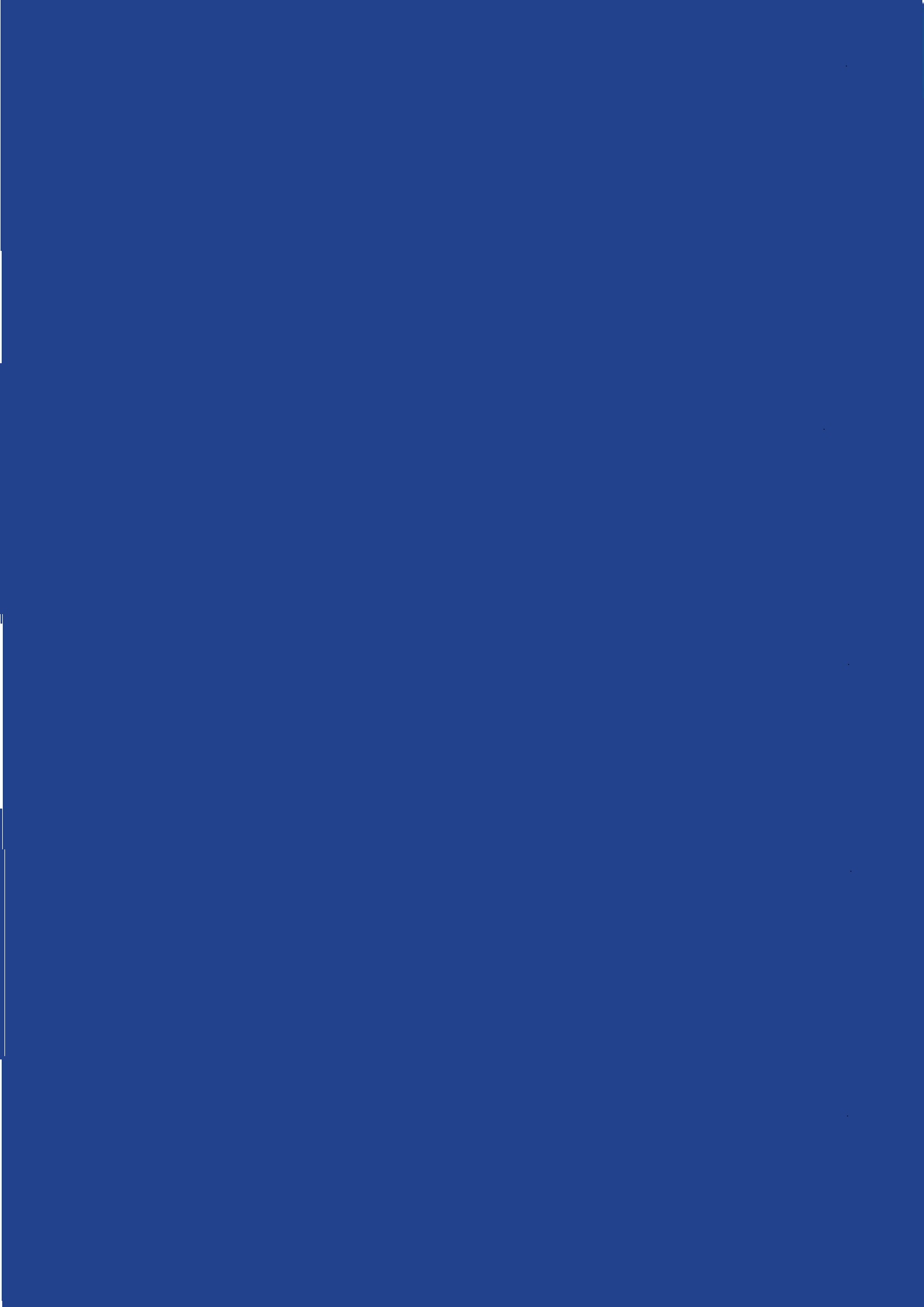 